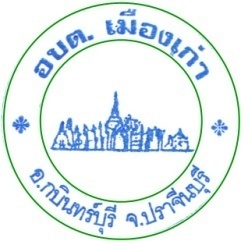 										 เลขประจำตัวสอบองค์การบริหารส่วนตำบลเมืองเก่าใบสมัครบุคคลเข้ารับการคัดเลือกอาสาสมัครบริบาลท้องถิ่น*********************************เรียน  นายกองค์การบริหารส่วนตำบลเมืองเก่า		ด้วยข้าพเจ้าประสงค์จะสมัครเข้ารับการคัดเลือกเป็นอาสาสมัครบริบาลท้องถิ่นขององค์การบริหารส่วนตำบลเมืองเก่า จึงขอเสนอรายลละเอียดเพื่อประกอบการพิจารณา ดังต่อไปนี้ คือ ข้าพเจ้า1. ชื่อ- นามสกุล (นาย/นาง/นางสาว).......................................................................สัญชาติ.............เชื้อชาติ..............2. อายุนับถึงวันปิดรับสมัครไม่ต่ำกว่า 18 ปี คือ เกิดเมื่อวันที่.............เดือน...................................พ.ศ......................3. วุฒิการศึกษาตรงตามตำแหน่งที่สมัครสอบ คือ ได้รับประกาศนียบัตร/ปริญญา......................................................    สาขาวิชาหรือวิชาเอก........................................โดยได้รับอนุมัติจากสถานศึกษาชื่อ................................................    เมื่อวันที่.........เดือน..............................พ.ศ.................(ภายในวันปิดรับสมัคร) ได้คะแนนเฉลี่ยสะสม....................4. ตำแหน่งที่สมัคร  ตำแหน่ง.......................................................................................................................................5. อาชีพปัจจุบัน (  ) ลูกจ้างในหน่วยงานรัฐบาลหรือเอกชน (  ) ข้าราชการประเภทอื่น (  ) อาชีพอื่นหรือ         กำลังศึกษาต่อ  (  )  ข้าราชการพลเรือนสามัญตำแหน่ง............................................. อายุการทำงาน..................    สถานที่ทำงาน..........................................................................................โทรศัพท์..........................................6. วุฒิการศึกษาสูงสุดที่ข้าพเจ้าได้รับคือ..................................................ความสามารถพิเศษ.....................................    .........................................................................................................................................................................7.บัตรประจำตัวประชาชน เลขประจำตัว...............................................ออกให้ ณ จังหวัด.................................8.ภูมิลำเนาเดิม บ้านเลขที่....................หมู่ที่...............ถนน..............................ตำบล..................................................    อำเภอ...............................จังหวัด....................................รหัสไปรษณีย์......................โทรศัพท์.....................................9. ที่อยูปัจจุบัน บ้านเลขที่.................หมู่ที่...............ถนน.......................................ตำบล.............................................   อำเภอ.............................จังหวัด.................................รหัสไปรษณีย์.......................โทรศัพท์............................   อาศัยอยู่มาแล้ว....................ปี........................เดือน10. สถานภาพ          (   )  โสด                             (   )  สมรส          (   )  หย่าร่าง                        (   )  อื่น ๆ ระบุ.......................................11. ชื่อบิดา..................................................................................อาชีพ.....................................................................      ชื่อมารดา............................................................................อาชีพ.....................................................................12. ประสบการณ์ในการทำงาน         (   )  เคย  ระบุ...................................................................         (   ) ไม่เคย-2-13. ได้แนบหลักฐานต่าง ๆ ซึ่งได้ลงชื่อรับรอสำเนาถูกต้องแล้วมาพร้อมกับใบสมัครรวม............................ฉบับคือ          (   )  สำเนาทะเบียนบ้าน         (   )  สำเนาบัตรประจำตัวประชาชนหรือบัตรตัวข้าราชการ         (   )  ใบรับรองแพทย์         (   )  สำเนาประกาศนียบัตร/ปริญญาตรี/ระเบียนแสดงผลการเรียน         (   )  หนังสือรับรองจากผู้บังคับบัญชา (กรณีที่จะต่องยื่น         (   )  อื่น ๆ คือ.............................................................         หากข้าพเจ้ายื่นหลักฐานต่าง ๆ ไม่ครบถ้วนหรือไม่ถูกต้องตามที่กำหนดไว้ในประกาศรับสมัคร ให้ถือว่าข้าพไม่มีสิทธิ์สมัครคัดเลือกในครั้งนี้       	  ข้าพเจ้าขอรับรองว่า ข้อความดังกล่าวข้างต้นเป็นจริงทุกประการและข้าพเจ้าเป็นผู้มีคุณสมบัติทั่วไปและไม่มีลักษณะต้องห้ามตาม ข้อ 2 ของประกาศองค์การบริหารส่วนตำบลเมืองเก่า อำเภอกบินทร์บุรี จังหวัดปราจีนบุรี  เรื่อง รับสมัครอาสาสมัครบริบาลท้องถิ่นขององค์การบริหารส่วนตำบลเมืองเก่า  ลงวันที่
11  สิงหาคม  2563  และมีคุณสมบัติเฉพาะสำหรับตำแหน่งที่สมัครคัดเลือกตรงตามประกาศรับคัดเลือก(ลงชื่อ).......................................................ผู้สมัคร(.......................................................)วันที่.............เดือน.............................พ.ศ................